נושא: יחזקאל מבחןמחבר: אברהם בן יעקבכתה: ושם:_______  ציון: _____מבחן על ספר יחזקאלקרא את השאלות היטב וענה תשובות מלאות: 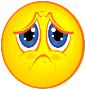 המבחן הוא על בסיס סיכום על יחזקאל הנביא באתר "דעת"כמה שנים של נבואה מתוארות בספר יחזקאל ? _____________________________מהם שלושת חלקי ספר יחזקאל ?  (אין צורך לכתוב חלוקת הפרקים המדויקת) __________________________________________________________________________________________________________________________________________________________________________________________איזה שתי ממלכות גדולות נאבקו ביניהם על השליטה בתקופתו ? ______________________________________________________________למי מהם הציעו הנביאים ירמיהו ויחזקאל להיות נאמנים ? ______________________________________________________________איך ירמיהו הנביא, בן דורו של יחזקאל מכנה את מצריים ? ______________________________________________________________יחזקאל נולד בישראל. איך הוא הגיע לבבל ? ____________________________________________________________________________________________________________________________האם יחזקאל היה נשוי ? איך אנחנו יודעים זאת ? ____________________________________________________________________________________________________________________________ענה בקצרה, במה מיוחדות נבואותיו של יחזקאל ?                                                                                                       א)____________________________________________________________ ב)____________________________________________________________ מדוע יחזקאל משתמש לעיתים רבות בסגנון בוטה כל כך ? ________________________________________________________________________________________________________________________________________________________________________________________________________________________________________________________יחזקאל מדגיש את אחריות האדם על מעשיו. באיזה פרק המסר הזה בא לידי ביטוי ? ______________________________________________________________"אמר רבא, כל שראה יחזקאל ראה ישעיה. למה יחזקאל דומה?                                                                   לבן כפר שראה את המלך. ולמה ישעיה דומה, לבן כרך שראה את המלך"                                               בסיכום ישנם שלושה הסברים למשפט זה. נסה לכתוב לפחות אחד מהם ________________________________________________________________________________________________________________________________________________________________________________________________________________________________________________________לפניך טבלה עם שמות הפרקים. השלם את החסר בקטעים האפורים. שים לב – יש כאן טעויות. עליך למצוא אותן -  (שתי טעויות ושבע השלמות)שאלות בונוס:* כתוב משהו שהתחדש לך מהלימוד בספר יחזקאל __________________________________________________________________________________________________________________________________________________________________________________________________________________________________________________________________________________________________________________________________________________________________________________________________________________* צייר ציור שקשור למסע של יחזקאל לירושלים (אפשר מעין קומיקס)    בהצלחהפרק שם הפרקהערותאמעשה מרכבהלחכמים וצדיקים בגאכילת המגילהדמעשים ____________________החבית הנפחיםונבואת פורענות על הרי ישראלזהמסע לירושלים במראה הנבואהחהמסע לירושלים- ארבעת החטאיםהמסע לירושלים במראה הנבואהטהמסע לירושלים- הריגת אנשי העירהמסע לירושלים במראה הנבואהיהמסע לירושלים במראה הנבואהי"אסיום המסע והפרכת סיסמאות השקרי"ביחזקאל אוכל שניצל להמחשת הרעבי"גנאום נגד נביאי ונביאות השקרי"דה' נענה גם לזקנים הרשעים והצדיקים לא יצילו מהחורבןה' נענה גם לזקנים הרשעים והצדיקים לא יצילו מהחורבןט"ומשל __________________________ט"זמשל הבוגדתי"זמשל הנשרים והגפןי"חהכל בגללך הכל בזכותך ____________________י"טקינה על מלכי ישראלכ'עברו ועתידו של עם ישראל – "והעולה על רוחכם היו לא תהיה"כ"אחרב נבוכדנאצר ____________________כ"במשפטה של ירושליםכ"גאהלה ואהליבהכ"דהמצור על ירושלים, מות אשת הנביא, ובשורת הפליט על החורבןהמצור על ירושלים, מות אשת הנביא, ובשורת הפליט על החורבןבשורת הפליט על החורבן מסיימת את החלק הראשון של הספר...בשורת הפליט על החורבן מסיימת את החלק הראשון של הספר...בשורת הפליט על החורבן מסיימת את החלק הראשון של הספר...